Отделение медицинской профилактики ГУЗ «Чаплыгинская РБ»Как предупредить  заболевание гриппом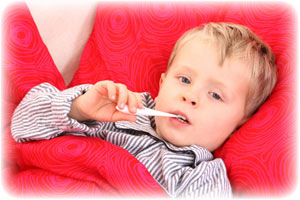 Ежегодная иммунизация (вакцинация)Прививки являются наиболее эффективным средством защиты детей от гриппа и предупреждения его осложнений, особенно обострений хронических заболеваний.Разработаны специальные тактические подходы к иммунизации лиц с аллергическими проявлениями или наличием хронических заболеваний.Вакцинация детей специальными противогриппозными вакцинами в осенний период помогает уберечь их от гриппа в 70-100% случаев.Перед прививкой ребенку проводит профилактический  медицинский осмотр врач-педиатр и дает направление на вакцинацию .Укрепление организма ребенка в течение года:Очень важно для профилактики гриппа и ОРВИ укреплять организм ребенка в течение всего года, особенно перед осенне-зимним подъемом заболеваемости этими инфекциями. Для этого необходимо: Составить режим дня и пищевой рацион с учетом состояния здоровья и индивидуальных особенностей ребенка.Разработать и проводить коррекцию схемы закаливания в сочетании с массажем и лечебной физкультурой, проведения физиотерапевтических процедур (ингаляции с применением фитопрепаратов, кварцевание носоглотки и другие).Сезонная профилактика:Проводить курсовое назначение препаратов различного происхождения (фито и химиопрепаратов, гомеопатических средств), способствующих укреплению иммунитета и повышению защитных сил организма ребенка.Основной целью комплекса профилактических мероприятий является укрепляющее и стимулирующее влияние на иммунные механизмы детей.Как предупредить  заболевание гриппомЕжегодная иммунизация (вакцинация)Прививки являются наиболее эффективным средством защиты детей от гриппа и предупреждения его осложнений, особенно обострений хронических заболеваний.Разработаны специальные тактические подходы к иммунизации лиц с аллергическими проявлениями или наличием хронических заболеваний.Вакцинация детей специальными противогриппозными вакцинами в осенний период помогает уберечь их от гриппа в 70-100% случаев.Перед прививкой ребенку проводит профилактический  медицинский осмотр врач-педиатр и дает направление на вакцинацию .Укрепление организма ребенка в течение года:Очень важно для профилактики гриппа и ОРВИ укреплять организм ребенка в течение всего года, особенно перед осенне-зимним подъемом заболеваемости этими инфекциями. Для этого необходимо: Составить режим дня и пищевой рацион с учетом состояния здоровья и индивидуальных особенностей ребенка.Разработать и проводить коррекцию схемы закаливания в сочетании с массажем и лечебной физкультурой, проведения физиотерапевтических процедур (ингаляции с применением фитопрепаратов, кварцевание носоглотки и другие).Сезонная профилактика:Проводить курсовое назначение препаратов различного происхождения (фито и химиопрепаратов, гомеопатических средств), способствующих укреплению иммунитета и повышению защитных сил организма ребенка.Основной целью комплекса профилактических мероприятий является укрепляющее и стимулирующее влияние на иммунные механизмы детей.Как предупредить  заболевание гриппомЕжегодная иммунизация (вакцинация)Прививки являются наиболее эффективным средством защиты детей от гриппа и предупреждения его осложнений, особенно обострений хронических заболеваний.Разработаны специальные тактические подходы к иммунизации лиц с аллергическими проявлениями или наличием хронических заболеваний.Вакцинация детей специальными противогриппозными вакцинами в осенний период помогает уберечь их от гриппа в 70-100% случаев.Перед прививкой ребенку проводит профилактический  медицинский осмотр врач-педиатр и дает направление на вакцинацию .Укрепление организма ребенка в течение года:Очень важно для профилактики гриппа и ОРВИ укреплять организм ребенка в течение всего года, особенно перед осенне-зимним подъемом заболеваемости этими инфекциями. Для этого необходимо: Составить режим дня и пищевой рацион с учетом состояния здоровья и индивидуальных особенностей ребенка.Разработать и проводить коррекцию схемы закаливания в сочетании с массажем и лечебной физкультурой, проведения физиотерапевтических процедур (ингаляции с применением фитопрепаратов, кварцевание носоглотки и другие).Сезонная профилактика:Проводить курсовое назначение препаратов различного происхождения (фито и химиопрепаратов, гомеопатических средств), способствующих укреплению иммунитета и повышению защитных сил организма ребенка.Основной целью комплекса профилактических мероприятий является укрепляющее и стимулирующее влияние на иммунные механизмы детей.